COUNTY OF ALAMEDAQuestions & AnswerstoRFP No. 901996forSupplemental Security Income Advocacy ServicesNetworking/Bidders Conference Held on August 3, 2021Alameda County is committed to reducing environmental impacts across our entire supply chain. 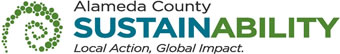 If printing this document, please print only what you need, print double-sided, and use recycled-content paper.Thank you for your participation and interest in the County of Alameda.  All the questions are direct copy and paste from written questions emailed by Bidders. In the answers of these questions, the County of Alameda shall be noted as “County”.  The Questions and Answers are the final stance of the County. Please consider this document in preparation of your bid response. Questions and Answers:Are there incumbent vendors providing these services for ACSSA? If so, can the County provide their names?Yes, Bay Area Legal Aid and Homeless Action Center.  Is there a set budget amount set aside for this scope of work and if so, can the County provide us with that budget amount?This information cannot be disclosed. Can the County provide the number of initial applications filed in the last year by incumbent vendor(s)?  Same question for number of reconsiderations, number of hearings, number AC appeals and number of Federal Court cases filed?During the 2020 calendar year, the incumbent vendors filed 639 new applications.  There were 390 reconsiderations, 508 hearings, 101 AC appeals, and 64 Federal Court cases filed. Can the County provide the number of allowances at each adjudication level achieved by incumbent vendors?During the 2020 calendar year, there were 159 initial allowances, 67 reconsideration allowances, 234 hearing allowances, 2 AC allowances, and 8 Federal Court allowances.   Can the County provide the total population size for this Scope of Work?The estimated total population size is 3,500."If vendor(s) determines that the referred client is not SSI/SSDI or
CAPI eligible, Contractor(s) shall immediately close the referral in the SSI Advocacy Database."  Can the County clarify - is the SSI Advocacy Database one currently in place and provided by the County or is this a database to be supplied by the bidder? If it is a county created database, can the County provide us information regarding the program used to operate the database? The SSI Advocacy database is a Microsoft Access database currently in place provided by the County.What is the anticipated budget for the consultative examinations?There is not a set budget for consultative examinations.  This County of Alameda, General Services Agency (GSA), RFP Questions & Answers (Q&A) has been electronically issued to potential bidders via e-mail.  E-mail addresses used are those in the County’s Small Local Emerging Business (SLEB) Vendor Database or from other sources.  If you have registered or are certified as a SLEB, please ensure that the complete and accurate e-mail address is noted and kept updated in the SLEB Vendor Database.  This RFP Q&A will also be posted on the GSA Contracting Opportunities website located at Alameda County Current Contracting Opportunities. 